HOLLY HIGH SCHOOL
BOYS VARSITY TENNISHolly High School Boys Varsity Tennis beat Clio High School 6-2Thursday, September 5, 2019
4:00 PM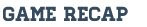 The Bronchos bounced back with an impressive victory over a senior loaded Clio team 6-2 on Thursday. Winning impressive straight set singles matches for the Bronchos were Brendan Kreft and Joe Kittle. Holly swept all 4 doubles flights.